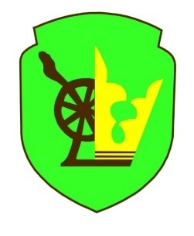 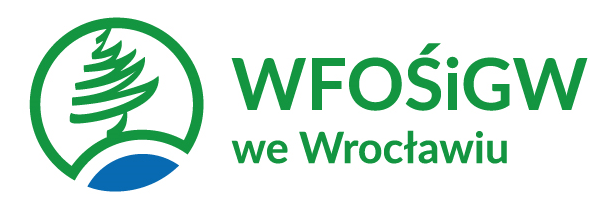 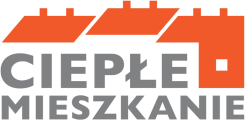 Załącznik nr 5a do Zarządzenia nr 0050.81.2024Wójta Gminy Mysłakowice                                                                                           z dnia 07.08.2024 r.WNIOSEK O PŁATNOŚĆ W RAMACH PROGRAMU PRIORYTETOWEGO „CIEPŁE MIESZKANIE”  DLA WSPÓLNOT MIESZKANIOWYCHDane wnioskodawcy (zgodnie z zawartą umową o dofinansowanie)…………………………………………………………………………………………………………………………………………………………………………………………………………………………………………………………………………………………………………………………………………………………………………………………………………Informacje o umowieNumer umowy……………………………………….Z dnia …………………………………………………….Czas realizacji inwestycji:Data rozpoczęcia (poniesienie pierwszego kosztu kwalifikowanego)…………………………………..Data zakończenia (poniesienie ostatniego kosztu kwalifikowanego)……………………………………Koszty kwalifikowane:Suma poniesionych kosztów kwalifikowanych:…………………………………………(zł.)Audyt energetyczny………………………………(zł.)Dokumentacja projektowa……………………………(zł.)Ekspertyzy…………………………………………(zł.)Źródło ciepła………………………………………(zł.)Instalacja co/cwu…………………………………..(zł.)Wentylacja mechaniczna………………………………(zł.)Mikroinstalacja fotowoltaiczna………………………..(zł.)Ocieplenie przegród budowlanych………………………(zł.)Stolarka okienna i drzwiowa……………………………..(zł.)Kwota należnego dofinansowania:…………………………………(zł.)Rachunek bankowy beneficjenta na który zostanie wypłacona dotacja:…………………………………………………………………………………………………Wymagane załącznikiOświadczenia:Oświadczenie o odpowiedzialności karnej Oświadczam, że jest mi znana odpowiedzialność karna, w szczególności za złożenie podrobionego, przerobionego, poświadczającego nieprawdę albo nierzetelnego dokumentu albo złożenie nierzetelnego, pisemnego oświadczenia dotyczącego okoliczności mających istotne znaczenie dla uzyskania dofinansowania, wynikająca z art. 297 ustawy z dnia 6 czerwca 1997 roku – Kodeks karny.Oświadczenie o realizacji zakresu rzeczowego w budynku mieszkalnym objętym dofinansowaniem Zakres rzeczowy przedsięwzięcia podlegający rozliczeniu w niniejszym wniosku o płatność odpowiada przeznaczeniu, któremu ma służyć, został zamontowany w budynku objętym dofinansowaniem i jest gotowy do eksploatacji. Oświadczenie o spełnieniu warunków Programu Oświadczam, że wszystkie urządzenia, materiały i usługi przedstawione do rozliczenia w ramach tego wniosku o płatność zostały zrealizowane zgodnie z warunkami Programu i wymaganiami technicznymi określonymi w załączniku nr 1 do Programu, w tym wszystkie materiały i urządzenia zakupiono oraz zainstalowano jako fabrycznie nowe. Oświadczenie o rezygnacji z niewykorzystanej kwoty dofinansowania Oświadczam, że rozliczyłem cały zakres przedsięwzięcia wynikający z umowy o dofinansowanie                        i rezygnuję z niewykorzystanej kwoty dofinansowania, możliwej do uzyskania zgodnie z umową                       o dofinansowanie. Oświadczenie o uniknięciu podwójnego dofinansowania Oświadczam, że łączna kwota dofinansowania realizowanego przedsięwzięcia w ramach Programu ze wszystkich środków publicznych nie przekracza 100% kosztów kwalifikowanych przedsięwzięcia. Oświadczenie o zgodności przedsięwzięcia z przepisami prawa Stwierdzam, że prace objęte protokołem, zostały wykonane zgodnie z warunkami pozwolenia na budowę oraz dokumentacją projektową (jeśli dotyczy), przepisami prawa w tym prawa budowlanego                 i obowiązującymi Polskimi Normami. Oświadczenie dotyczące trwałości projektu Oświadczam, że w okresie trwałości wynoszącym 5 lat od daty zakończenia przedsięwzięcia nie dokonam zmiany przeznaczenia budynku, którego dotyczy wniosek o dofinansowanie z mieszkalnego na inny, nie zdemontuję urządzeń, instalacji oraz wyrobów budowlanych zakupionych                                                i zainstalowanych w ramach dofinansowanego przedsięwzięcia, a także nie zainstaluję dodatkowych źródeł ciepła, niespełniających warunków Programu i wymagań technicznych określonych                                    w Załączniku do Ogłoszenia o naborze wniosków. Oświadczenie o spełnieniu wymagań przez zainstalowane urządzenia Oświadczam, że w ramach przedsięwzięcia zostały zlikwidowane wszystkie dotychczasowe nieefektywne źródła ciepła na paliwo stałe służące do ogrzewania niespełniające wymagań 5 klasy według normy przenoszącej normę europejską EN 303-5. Inne oświadczenia / wyjaśnienia Wnioskodawcy/Beneficjenta Końcowego ……………………………………………………….. [data, podpis Beneficjenta Końcowego/ Pełnomocnika]Załącznik numer 1 do wniosku o płatnośćZestawienie faktur Beneficjenta …………………………………………………………, numer umowy……………………………. Z dnia……………………………………………………………………..     (podpis Beneficjenta)INSTRUKCJA WYPEŁNIANIAwniosku o płatność w ramach Programu Priorytetowego „Ciepłe Mieszkanie” na terenie Gminy MysłakowiceInformacje ogólne:1. Po zawarciu umowy dofinansowania i zrealizowaniu całości zadań określonych w umowie, Beneficjent Końcowy może wystąpić do Urzędu Gminy Mysłakowice o ich rozliczenie i uruchomienie płatności. 2. Beneficjent Końcowy zobowiązany jest do złożenia wniosku o płatność wraz z wymaganymi załącznikami, nie później niż w ciągu 30 dni kalendarzowych licząc od dnia następnego po dniu poniesienia ostatniego kosztu kwalifikowanego, ale nie później niż do dnia 31.10.2025 roku. 3. Wypłata środków dokonywana jest na podstawie wniosku o płatność prawidłowo wypełnionego przez Beneficjenta końcowego. 4. Wypłata dofinansowania może być zrealizowana po zakończeniu całego zadania (1 wniosek                    o płatność). 5. W uzasadnionych przypadkach, Urząd Gminy Mysłakowice może w zakresie złożonego wniosku               o płatność żądać od Beneficjenta Końcowego złożenia wyjaśnień/uzupełnień lub przedstawienia dodatkowych dokumentów w terminie 10 dni roboczych od otrzymania wezwania. Dopuszcza się mailowe wezwanie do uzupełnienia, z potwierdzeniem odebrania e-maila. 6. Urząd Gminy Mysłakowice może zawiesić wypłatę dofinansowania, jeżeli wniosek o płatność jest niekompletny, nieprawidłowo wypełniony, nie załączono do niego wymaganych załączników lub do czasu wyjaśnienia wątpliwości dotyczących treści wniosku lub jego załączników. 7. W przypadku zawieszenia wypłaty dofinansowania, Urząd Gminy Mysłakowice może zobowiązać Beneficjenta do podjęcia oznaczonych działań w celu usunięcia przyczyny zawieszenia, po zrealizowaniu których wypłata dofinansowania zostanie wznowiona. 8. W przypadku realizacji prac siłami własnymi w zakresie: instalacji centralnego ogrzewania oraz ciepłej wody użytkowej, podłączenia lokalu do efektywnego źródła ciepła w budynku, wentylacji mechanicznej z odzyskiem ciepła, stolarki okiennej i drzwiowej, wypłata dofinansowania po złożeniu wniosku o płatność będzie poprzedzona kontrolą podczas wizytacji końcowej. W innych przypadkach Urząd Gminy Mysłakowice może przeprowadzić kontrolę podczas wizytacji przed wypłatą dofinansowania. Celem kontroli jest potwierdzenie zgodnej z umową realizacji przedsięwzięcia,                 a także prawdziwości informacji i oświadczeń zawartych przez Beneficjenta Końcowego we wniosku  o dofinansowanie oraz wniosku o płatność. Czas przeznaczony na przeprowadzenie kontroli podczas wizytacji nie wydłuża terminu wypłaty kwoty dofinansowania. 9. Wypłata kwoty dofinansowania nastąpi przelewem bezpośrednio na rachunek bankowy Beneficjenta Końcowego wskazany we wniosku o płatność, pod warunkiem, że faktury lub inne równoważne dokumenty księgowe zostały opłacone w całości. 10. Faktury lub inne równoważne dokumenty księgowe (dalej: dokumenty zakupu), w treści lub                  w ramach dołączonych specyfikacji powinny zawierać dane identyfikujące zakupione i zamontowane urządzenia, materiały (producent, nazwa, model), a przez to umożliwiać jednoznaczne odniesienie się do ich certyfikatów/świadectw, kart produktu oraz etykiet energetycznych. Jak wypełnić wniosek:pkt 1 Należy wpisać dane wnioskodawcy/Beneficjenta końcowego tj. Dane Wspólnoty Mieszkaniowej oraz członków zarządu, powołanych uchwałą do reprezentowania wspólnoty. pkt 2 Należy wpisać numer umowy o dofinansowanie oraz dzień jej zawarcia. pkt 3Należy wpisać datę rozpoczęcia inwestycji (datę poniesienia pierwszego kosztu kwalifikowanego) oraz datę zakończenia inwestycji 9 data poniesienia ostatniego kosztu kwalifikowanego).pkt 4Należy wpisać sumę poniesionych kosztów kwalifikowanych, z wyróżnieniem na poszczególne rodzaje kosztów w ramach programu oraz końcową kwotę należnego dofinansowania.pkt 5Należy wpisać rachunek beneficjenta końcowego (Wspólnoty mieszkaniowej) na który wypłacona zostanie dotacja w ramach umowy z programu „Ciepłe mieszkanie”.pkt 6W tabeli należy zaznaczyć tak oraz ilość załączonych dokumentów (zgodnie z wymaganiami programu) lub nie, jeśli nie dotyczy.pkt 7Wnioskodawca/Beneficjent końcowy zobowiązany jest do zapoznania się z oświadczeniami wskazanymi we wniosku i ich stosowania.  Oświadczenia dotyczą stanu faktycznego związanego                z lokalem mieszkalnym oraz Wnioskodawcą, a także zawierają zobowiązania związane                                             z prawidłowością realizacji przedsięwzięcia. Złożone oświadczenia są podstawą do podjęcia decyzji               o przyznaniu dotacji. W polu „inne oświadczenia” należy wpisać m.in. informację o uzyskaniu dotacji z innych źródeł wraz z podaniem nazwy programu oraz kwoty dotacji. W załączniku numer 1 do wniosku o płatność należy wypisać kolejno, wszystkie załączone faktury poniesione w związku z realizacja inwestycji w ramach programu. Faktury powinny być potwierdzone płatnością. W przypadku braku potwierdzenia zapłaty którejkolwiek faktury, koszt nie będzie ujęty               w dofinansowaniu. Opis dokumentuTakNieilośćZestawienie fakturDokument potwierdzający likwidację źródła ciepła na paliwo stałeKarta produktu potwierdzająca spełnienie wymagań technicznych( obligatoryjnie w przypadku pompy ciepła, kotła gazowego, kotła na pellet, kotła zgazowującego drewno, wentylacji mechanicznej z odzyskiem ciepła)Dokument potwierdzający spełnienie wymagań technicznych dla przenikalności cieplnej (obligatoryjnie w przypadku stolarki okiennej i drzwiowej)Etykieta energetyczna potwierdzająca spełnienie wymagań technicznych (obligatoryjnie w przypadku pompy ciepła, kotła gazowego, kotła na pellet, kotła zgazowującego drewno, wentylacji mechanicznej z odzyskiem ciepła)Certyfikat potwierdzający spełnienie wymogów dotyczących ekoprojektu – ecodesign (obligatoryjnie w przypadku kotła na pellet lub kotła zgazowującego drewno)Pozwolenie na budowę/zgłoszenie wykonania robót budowlanych (obligatoryjnie jeśli jest wymagane zgodnie z ustawą Prawo budowlane)Protokół próby szczelności (obligatoryjnie w przypadku kotła gazowego)Protokół odbioru kominiarskiego (obligatoryjnie w przypadku kotła na paliwo stałe)Protokół odbioru robót (jeżeli prace nie są wykonane siłami własnymi)Oświadczenie beneficjenta o wykonaniu robót siłami własnymiAudyt energetycznyEkspertyza ornitologiczna/chiropterologicznaUchwała wspólnoty mieszkaniowej w sprawie powołania zarządu wspólnotyInne załączniki:Lp.Wystawca dokumentuPrzedmiot dokumentuNumer fakturyData wystawienia fakturyKwota kosztu 12345678910111213141516171819